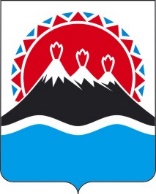 П О С Т А Н О В Л Е Н И ЕПРАВИТЕЛЬСТВАКАМЧАТСКОГО КРАЯПРАВИТЕЛЬСТВО ПОСТАНОВЛЯЕТ:1. Возобновить действие постановления Правительства Камчатского края от 29.12.2021 № 587-П «Об утверждении Порядка предоставления из краевого бюджета субсидий юридическим лицам, осуществляющим функции
по управлению территорией опережающего социально-экономического развития «Камчатка», в целях финансового обеспечения затрат (части затрат)
в связи с выполнением работ по созданию объектов инфраструктуры территории опережающего социально-экономического развития «Камчатка» (далее – постановление Правительства Камчатского края от 29.12.2021
№ 587-П) с учетом особенностей, установленных частью 2 настоящего постановления.2. Установить, что действие постановления Правительства Камчатского края от 29.12.2021 № 587-П применяется в части положений, касающихся отчетности, осуществления контроля за соблюдением условий, целей и порядка предоставления субсидий и применения ответственности за их нарушение.3. Внести в постановление Правительства Камчатского края от 29.12.2021 № 587-П следующие изменения:1) в части 2 слова «и действует по 31 декабря 2022 года включительно» исключить;2) в части 2 приложения слова «инвестиций, промышленности и предпринимательства» заменить словами «экономического развития».4. Настоящее постановление вступает в силу после дня его официального опубликования.[Дата регистрации] № [Номер документа]г. Петропавловск-КамчатскийО возобновлении действия и внесении изменений в постановление Правительства Камчатского края от 29.12.2021 № 587-П 
«Об утверждении Порядка предоставления из краевого бюджета субсидий юридическим лицам, осуществляющим функции по управлению территорией опережающего социально-экономического развития «Камчатка», в целях финансового обеспечения затрат (части затрат) в связи с выполнением работ по созданию объектов инфраструктуры территории опережающего социально-экономического развития «Камчатка»Председатель Правительства Камчатского края[горизонтальный штамп подписи 1]Е.А. Чекин